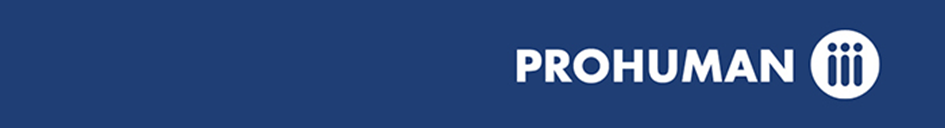 Nemzetközi autóipari partnercégünk dunavarsányi telephelyére keresünk munkavállalókat az alábbi munkakörbe:OperátorFőbb feladatok, munkák:Autók kipufogójába részecskeszűrők gyártásaFélkész és kész termékek előállítása a technológiai utasítások betartásávalA rábízott berendezések előírásszerű kezelése és működésének felügyeleteA termelés folyamatosságának biztosításaSzükséges beavatkozások elvégzése, egyszerűbb hibák elhárításaAz álláshoz tartozó elvárások:8 általános iskolai végzettségFolyamatos műszakrend vállalása (3 nap munka, 3 pihenőnap)Jó állóképesség, segítő és csapatjátékos szemléletAz állás betöltéséhez előnyt jelent:Hasonló munkakörben szerzett tapasztalatAmit kínálunk:Hosszú távú munkalehetőségVersenyképes fizetés már a próbaidő alatt is !Cafeteria + egyéb jutattásokCéges buszjárat több településrőlJelentkezni az alábbi email címen lehet: job70601@prohumanallas.hu